Zadavatel:		TSUB, příspěvková organizace			Větrná 2037, 688 01 Uherský Brod			IČ: 05583926				Zastoupeno: Ing. Bohumír Gottfried, ředitelřez okrasných stromů města uherský brod v roce 2022Typ veřejné zakázky:	veřejná zakázka malého rozsahu, JOSEPHINE elektronické podání nabídekMgr. David SurýIng. Bohumír GottfriedIng. Ondřej RydloVšichni přítomní členové komise stvrzují svým podpisem prohlášení o střetu zájmů – viz Čestné prohlášení.Lhůta pro podání nabídek byla do: 			06.06.2022 ve 13:00 hodin následně byly nabídky elektronicky zpřístupněny – otevřeny administrátorkou veřejných zakázek. Všechny nabídky byly podány v elektronické podobě.Zadavatel do konce lhůty pro podání nabídek přijal: 	2 nabídkyPředpokládaná hodnota:				625.000 Kč bez DPHPředpokládaná hodnota části 1 je 120.000 Kč bez DPH, tj. 145.200 Kč s DPH.Předpokládaná hodnota části 2 je 145.000 Kč bez DPH, tj. 175.450 Kč s DPH.Předpokládaná hodnota části 3 je 100.000 Kč bez DPH, tj. 121.000 Kč s DPH.Předpokládaná hodnota části 4 je 120.000 Kč bez DPH, tj. 145.200 Kč s DPH.Předpokládaná hodnota části 5 je 140.000 Kč bez DPH, tj. 169.400 Kč s DPH.I. Nabídky doručené/stažené ve lhůtě pro podání nabídekID Stav Čas podání/stažení Název účastníka IČO Autenticita Seriové číslo Vydavatel Manipulace65703 podaná 02.06.2022 20:34:29 Bc. Ondřej Drábek 06385583 - - - Nebyla65909 podaná 03.06.2022 15:42:07 Miroslav Stratil 88610993 - - - Nebyla65943 podaná 05.06.2022 19:56:37 Štěpán Surovec 04403975 - - - Nebyla65946 podaná 05.06.2022 21:13:18 Ondřej Surovec 04576918 - - - Nebyla65953 podaná 05.06.2022 23:26:03 Jiří Petřík 88591484 - - - NebylaCelkový počet nabídek podaných ve lhůtě pro podání nabídek: 5Dle zákona č. 134/2016 Sb., o zadávání veřejných zakázek je možné otočit proces posouzení a hodnocení nabídek. Zadavatel má možnost nejdříve hodnotit nabídky a až poté přistoupit k posouzení nabídek Zadavatel tento postup analogicky použije u posouzení a hodnocení této veřejné zakázky malého rozsahu, tzn. po hodnocení nabídek bude posuzovat pouze nabídku prvního účastníka s nejlepším hodnocením ekonomické výhodnosti.Popis hodnocení údajů z nabídek:Základním kritériem pro zadání veřejné zakázky malého rozsahu je ekonomická výhodnost, konkrétně nejnižší nabídková cena. Popis srovnání hodnot získaných při hodnocení:Číselně vyjádřitelné hodnoty ve formě nabídkové ceny byly srovnávány od nejnižší nabídkové ceny až po nejvyšší nabídkovou cenu v částce s DPH.  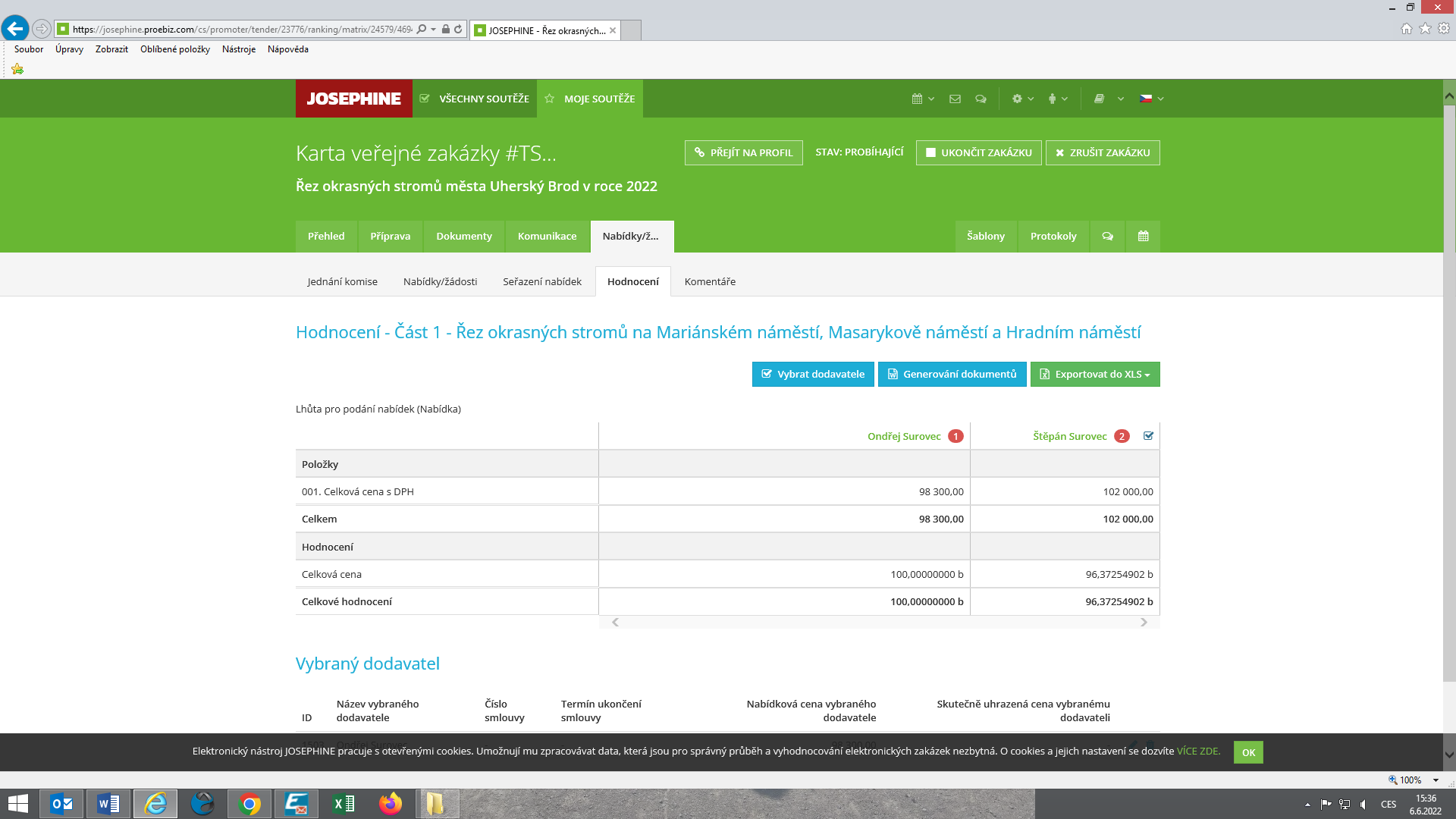 Popis hodnocení údajů z nabídek:Základním kritériem pro zadání veřejné zakázky malého rozsahu je ekonomická výhodnost, konkrétně nejnižší nabídková cena. Popis srovnání hodnot získaných při hodnocení:Číselně vyjádřitelné hodnoty ve formě nabídkové ceny byly srovnávány od nejnižší nabídkové ceny až po nejvyšší nabídkovou cenu v částce s DPH.  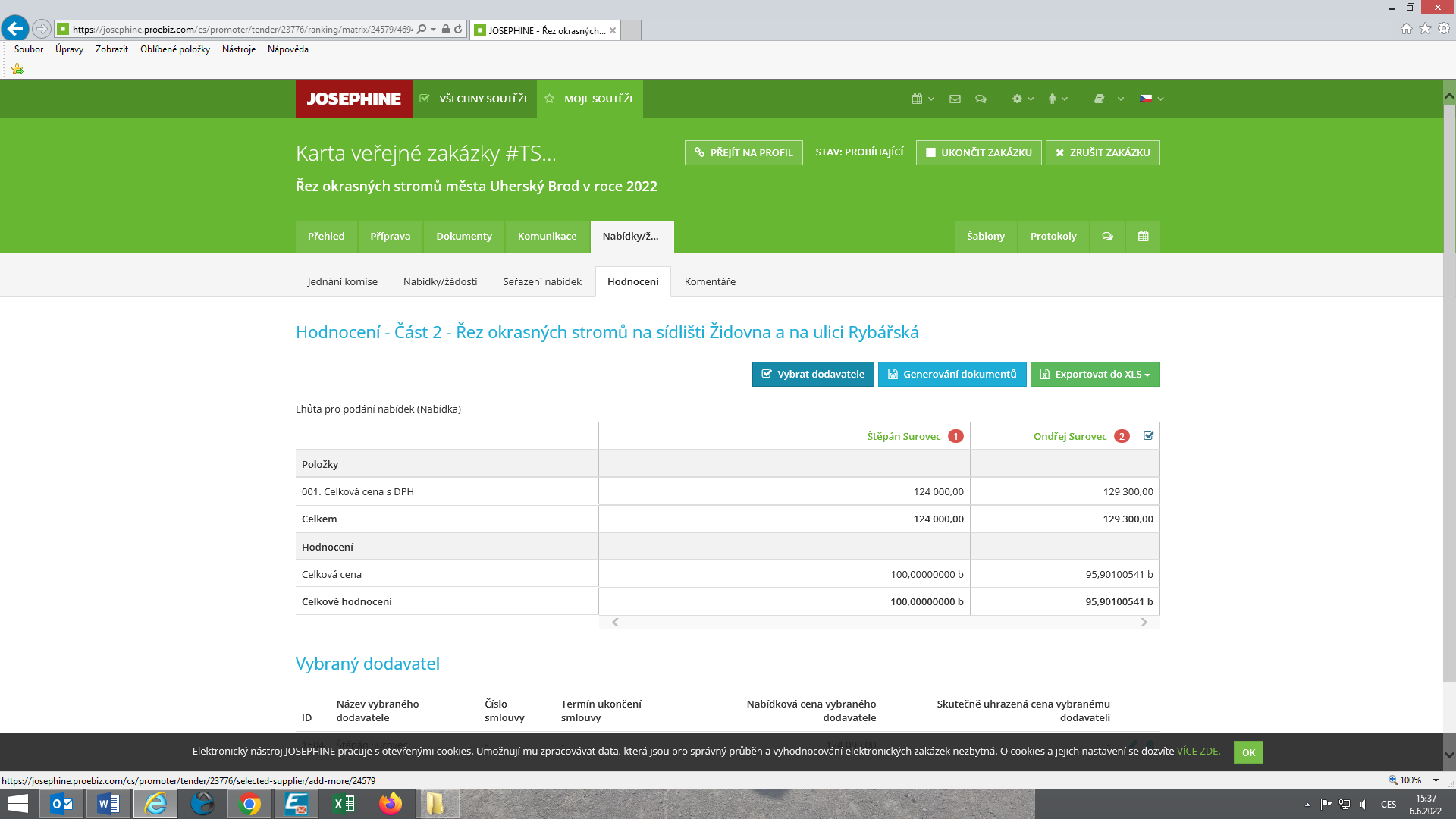 Popis hodnocení údajů z nabídek:Základním kritériem pro zadání veřejné zakázky malého rozsahu je ekonomická výhodnost, konkrétně nejnižší nabídková cena. Popis srovnání hodnot získaných při hodnocení:Číselně vyjádřitelné hodnoty ve formě nabídkové ceny byly srovnávány od nejnižší nabídkové ceny až po nejvyšší nabídkovou cenu v částce s DPH.  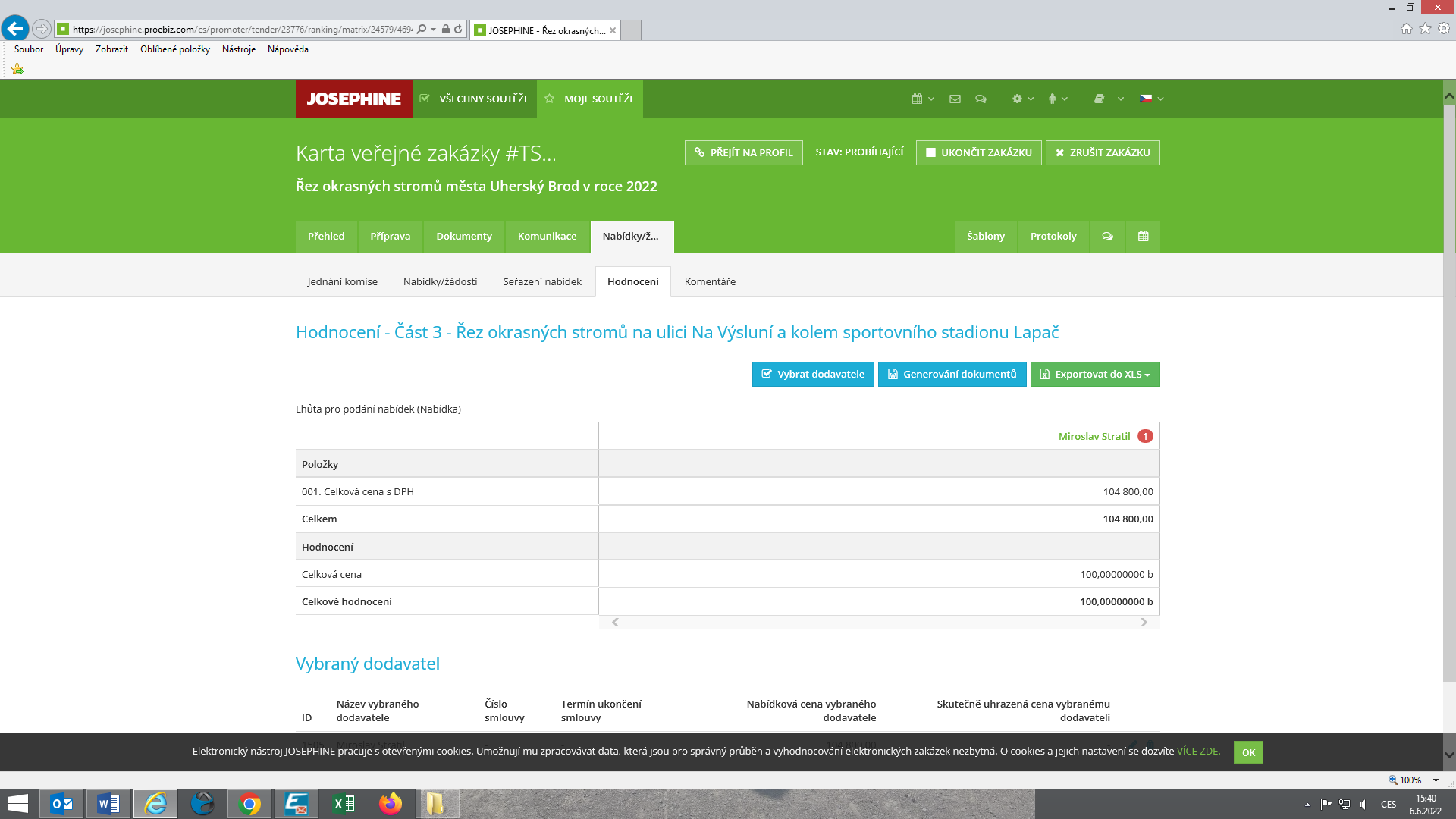 Popis hodnocení údajů z nabídek:Základním kritériem pro zadání veřejné zakázky malého rozsahu je ekonomická výhodnost, konkrétně nejnižší nabídková cena. Popis srovnání hodnot získaných při hodnocení:Číselně vyjádřitelné hodnoty ve formě nabídkové ceny byly srovnávány od nejnižší nabídkové ceny až po nejvyšší nabídkovou cenu v částce s DPH.  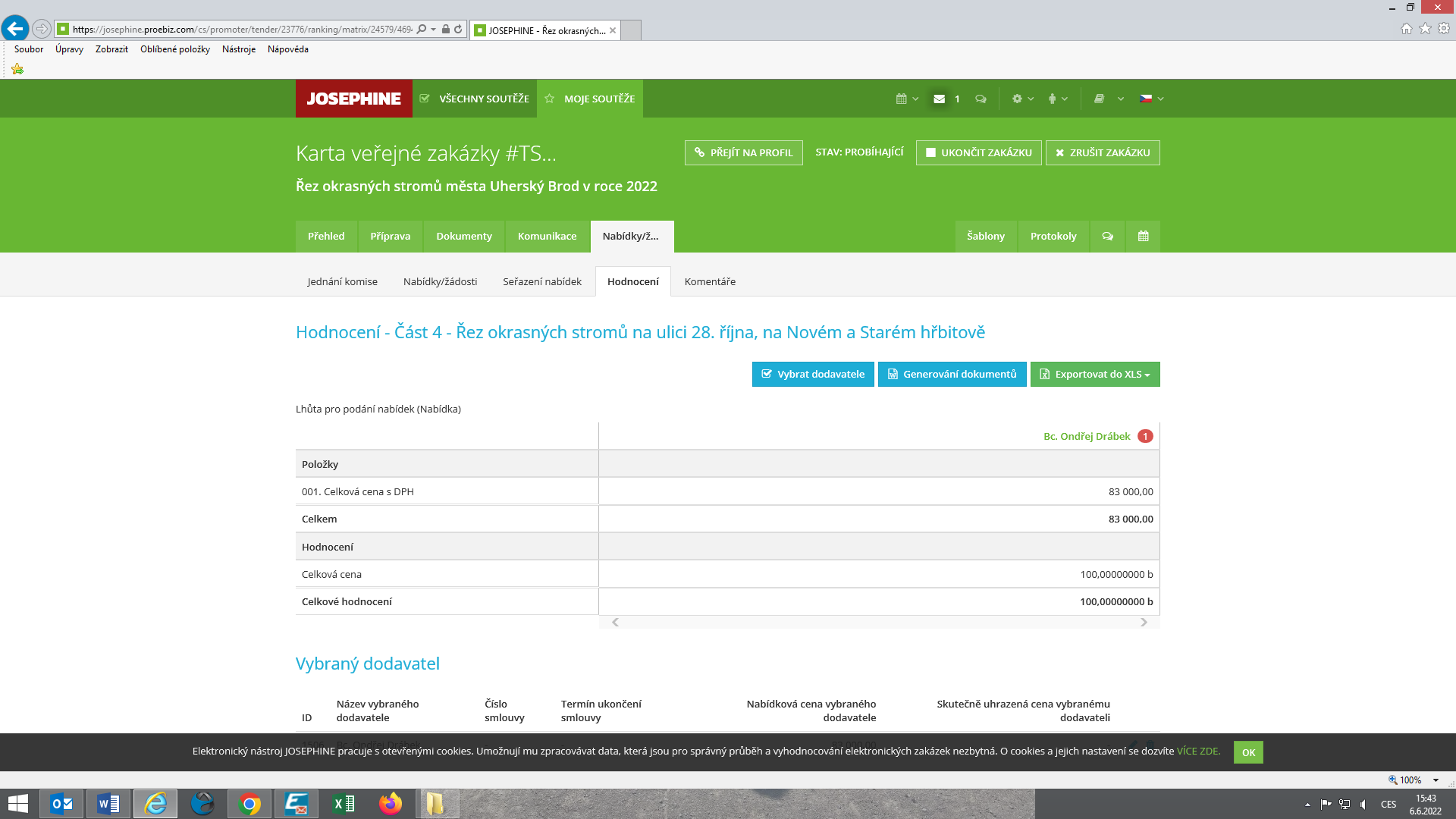 Popis hodnocení údajů z nabídek:Základním kritériem pro zadání veřejné zakázky malého rozsahu je ekonomická výhodnost, konkrétně nejnižší nabídková cena. Popis srovnání hodnot získaných při hodnocení:Číselně vyjádřitelné hodnoty ve formě nabídkové ceny byly srovnávány od nejnižší nabídkové ceny až po nejvyšší nabídkovou cenu v částce s DPH.  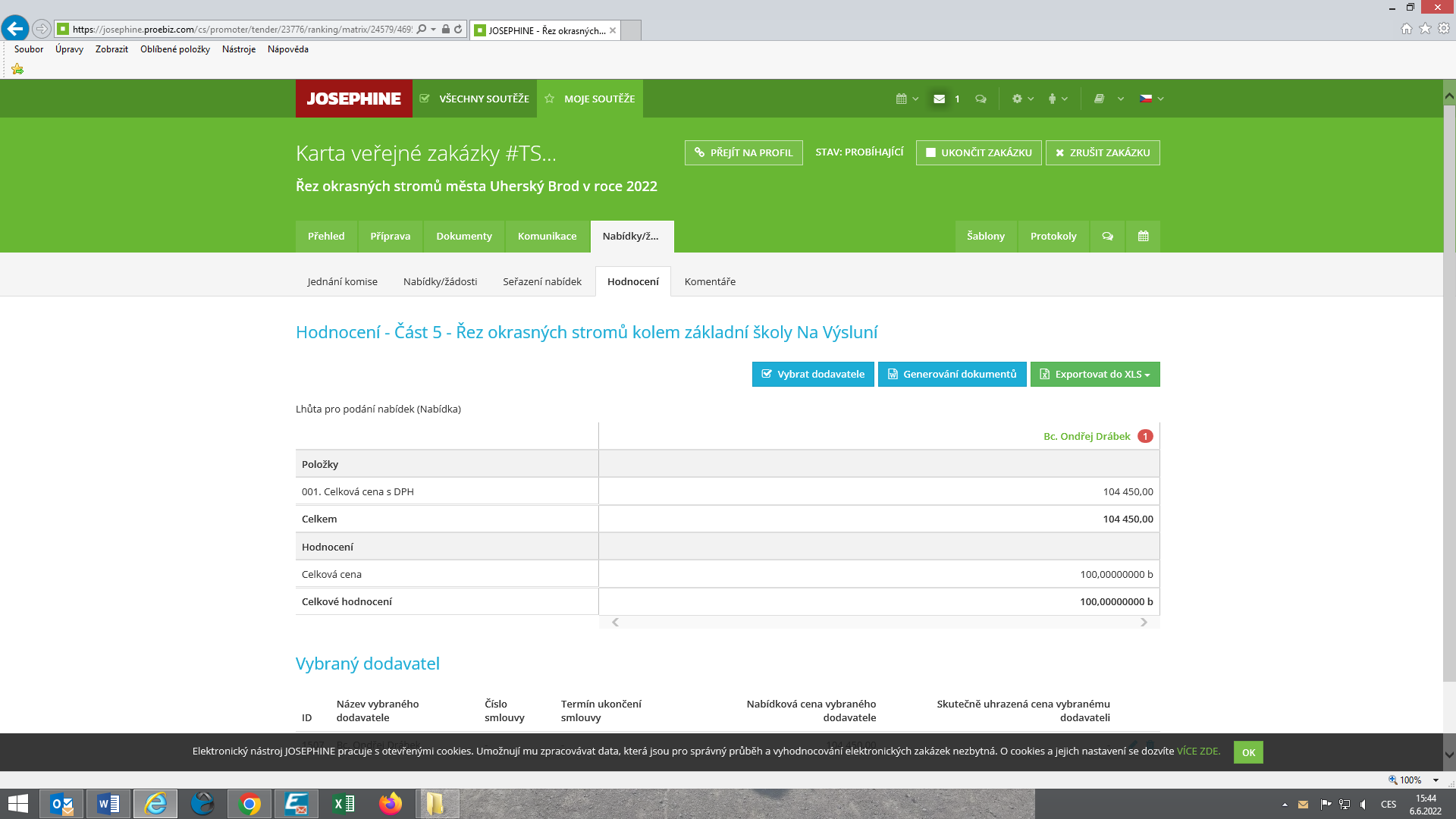 Seznam dokladů, které zadavatel požadoval prokázat:Profesní způsobilost Ostatní požadavky:Krycí list, Harmonogram prací, Cenový návrhVítězným dodavatelem pro část č. 1 byl komisí pro posouzení a hodnocení nabídek ustanoven dodavatel:Vítězným dodavatelem pro část č. 2 byl komisí pro posouzení a hodnocení nabídek ustanoven dodavatel:Vítězným dodavatelem pro část č. 3 byl komisí pro posouzení a hodnocení nabídek ustanoven dodavatel:Vítězným dodavatelem pro část č. 4 byl komisí pro posouzení a hodnocení nabídek ustanoven dodavatel:Vítězným dodavatelem pro část č. 5 byl komisí pro posouzení a hodnocení nabídek ustanoven dodavatel:V Uherském Brodě dne 06.06.2022Arial, 8Nabídka č. 1Obchodní jméno:Štěpán SurovecSídlo:Na Příkopě 648/38, 757 01  Valašské MeziříčíIČ:04403975Údaje týkající se číselně vyjádřitelným kritériím hodnocení:102.000 Kč není plátce DPHNabídka č. 2Obchodní jméno:Ondřej SurovecSídlo:Lidečko 339, 756 12IČ:04576918Údaje týkající se číselně vyjádřitelným kritériím hodnocení:98.300 Kč není plátce DPHNabídka č. 1Obchodní jméno:Štěpán SurovecSídlo:Na Příkopě 648/38, 757 01  Valašské MeziříčíIČ:04403975Údaje týkající se číselně vyjádřitelným kritériím hodnocení:124.000 Kč není plátce DPHNabídka č. 2Obchodní jméno:Ondřej SurovecSídlo:Lidečko 339, 756 12IČ:04576918Údaje týkající se číselně vyjádřitelným kritériím hodnocení:129.300 Kč není plátce DPHNabídka č. 1Obchodní jméno:Miroslav StratilSídlo:Třebětice 29,769 01IČ:88610993Údaje týkající se číselně vyjádřitelným kritériím hodnocení:104.800 Kč není plátce DPHNabídka č. 2VYLOUČENObchodní jméno:Jiří PetříkSídlo:není známo, nedodány dokumentyIČ:není známo, nedodány dokumentyÚdaje týkající se číselně vyjádřitelným kritériím hodnocení:108.900 Kč s DPHNabídka č. 1Obchodní jméno:Bc. Ondřej DrábekSídlo:Prakšice 167, 687 56IČ:06385583Údaje týkající se číselně vyjádřitelným kritériím hodnocení:83.000 Kč není plátce DPHNabídka č. 1Obchodní jméno:Bc. Ondřej DrábekSídlo:Prakšice 167, 687 56IČ:06385583Údaje týkající se číselně vyjádřitelným kritériím hodnocení:104.450 Kč není plátce DPHNabídka č. 2Obchodní jméno:Jiří PetříkSídlo:není známo, nedodány dokumentyIČ:není známo, nedodány dokumentyÚdaje týkající se číselně vyjádřitelným kritériím hodnocení:145.200 Kč s DPHNabídka č. 1Štěpán SurovecNabídka č. 2Ondřej SurovecNabídka č. 1Štěpán SurovecNabídka č. 2Ondřej SurovecNabídka č. 1Miroslav StratilNabídka č. 1Bc. Ondřej DrábekNabídka č. 1Bc. Ondřej DrábekNabídka č. 1Obchodní jméno:Štěpán SurovecSídlo:Na Příkopě 648/38, 757 01  Valašské MeziříčíIČ:04403975Profesní způsobilost:neposuzovánoOstatní požadavky zadavatele:neposuzovánoKomise nabídku vyřadila:NEDůvod vyřazení nabídky:-Nabídka č. 2Obchodní jméno:Ondřej SurovecSídlo:Lidečko 339, 756 12IČ:04576918Profesní způsobilost:ANOOstatní požadavky zadavatele:ANOKomise nabídku vyřadila:NE Důvod vyřazení nabídky:-Nabídka č. 1Obchodní jméno:Štěpán SurovecSídlo:Na Příkopě 648/38, 757 01  Valašské MeziříčíIČ:04403975Profesní způsobilost:ANOOstatní požadavky zadavatele:ANOKomise nabídku vyřadila:NE Důvod vyřazení nabídky:-Nabídka č. 2Obchodní jméno:Ondřej SurovecSídlo:Lidečko 339, 756 12IČ:04576918Profesní způsobilost:neposuzovánoOstatní požadavky zadavatele:neposuzovánoKomise nabídku vyřadila:NE Důvod vyřazení nabídky:-Nabídka č. 1Obchodní jméno:Miroslav StratilSídlo:Třebětice 29,769 01IČ:88610993Profesní způsobilost:ANOOstatní požadavky zadavatele:ANOKomise nabídku vyřadila:NE Důvod vyřazení nabídky:-Nabídka č. 1Obchodní jméno:Bc. Ondřej DrábekSídlo:Prakšice 167, 687 56IČ:06385583Profesní způsobilost:ANOOstatní požadavky zadavatele:ANOKomise nabídku vyřadila:NE Důvod vyřazení nabídky:-Nabídka č. 1Obchodní jméno:Bc. Ondřej DrábekSídlo:Prakšice 167, 687 56IČ:06385583Profesní způsobilost:ANOOstatní požadavky zadavatele:ANOKomise nabídku vyřadila:NE Důvod vyřazení nabídky:-Podaná nabídka č.:2.Obchodní jméno:Ondřej SurovecHodnocené údaje:98.300 Kč není plátce DPHPodaná nabídka č.:1.Obchodní jméno:Štěpán SurovecHodnocené údaje:124.000 Kč není plátce DPHPodaná nabídka č.:1.Obchodní jméno:Miroslav StratilHodnocené údaje:104.800 Kč není plátce DPHPodaná nabídka č.:Obchodní jméno:Bc. Ondřej DrábekHodnocené údaje:83.000 Kč není plátce DPHPodaná nabídka č.:Obchodní jméno:Bc. Ondřej DrábekHodnocené údaje:104.450 Kč není plátce DPHČlenové komise:Členové komise:Podpisy:1.Ing. Ferdinand Kubáník2.Ing. Bohumír Gottfried3.Ing. Ondřej Rydlo